Общество с ограниченной ответственностью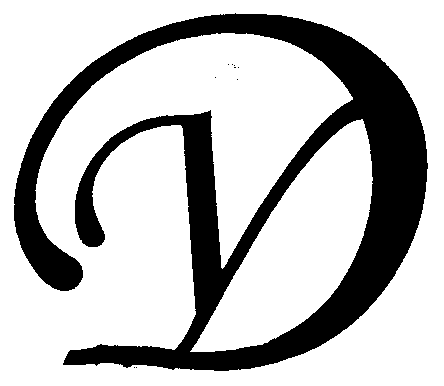 Управляющая организация «Умный дом»Россия, Тверская область, г.Удомля, пр.Курчатова, д.10а, пом.9, тел./факс: (48255) 52571, 54074 моб.тел.: +79157199560,  интернет-сайт: www.udom-lya.ru, e-mail: upravdom@udom-lya.ru, kvplata@udom-lya.ruСведения о расходах по отдельным статьям затрат за год: - управление многоквартирным домом, - вывоз ТБО, - ремонтная служба управляющей организации, - содержание, текущий ремонт и аварийное обслуживание сетей отопления, водопровода, канализации, ливнестоков,- содержание, текущий ремонт и аварийное обслуживание электрических сетей, - ремонт и обслуживание лифтового хозяйства,размещены на официальном сайте управляющей организации www.udom-lya.ru.Сведения о расходах, понесенных в связи с оказанием услуг по управлению многоквартирным домом по пр.Курчатова-10Сведения о расходах, понесенных в связи с оказанием услуг по управлению многоквартирным домом по пр.Курчатова-10Сведения о расходах, понесенных в связи с оказанием услуг по управлению многоквартирным домом по пр.Курчатова-10Период: 2013 годПериод: 2013 годПериод: 2013 годНаименование работ (услуг)Расходы (руб.)Расходы (руб./кв.м.)Наименование работ (услуг)Расходы (руб.)Расходы (руб./кв.м.)Общая площадь помещений в доме (кв.м.)4 589.80Вывоз ТБО62 143.751.13  Содержание и текущий ремонт инженерных сетей243 703.414.42  Диспетчерское обслуживание11 573.38Отопление, водопровод, канализация, ливнестоки (содержание, текущий ремонт и аварийное обслуживание)180 493.53Электрические сети  (содержание, текущий ремонт и аварийное обслуживание)51 636.50Содержание помещений общего пользования и уборка земельного участка152 315.322.77  Благоустройство территории, ремонт МАФ, окраска3 494.93Вывоз КГО3 303.11Дезинсекция и дератизация549.00Уборка мест общего пользования и придомовой территории145 517.28Текущий ремонт общей собственности70 793.661.29  Прочие ремонтные работы (ремонтная служба управляющей организации)47 841.66Ремонт кровли22 952.00Управление многоквартирным домом120 619.942.19  Электроснабжение мест общего пользования и придомовой территории29 191.130.53  Итого678 767.21